Для размещения информации на сайте, в раздел Пресс-службаГотовимся к новогодним праздникам – выбираем игрушки.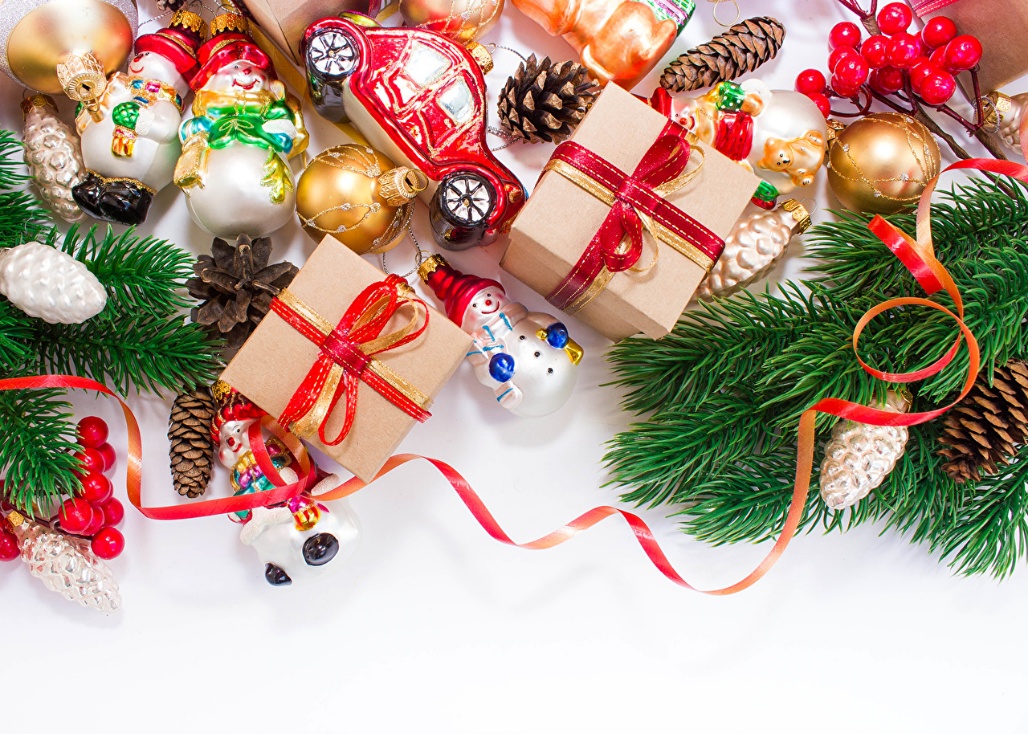 Непременный атрибут праздника – подарок! Давайте обсудим важные аспекты выбора игрушек, чтобы подарок был в радость.Требования по качеству игрушек, а именно (органолептическим, микробиологическим, токсиколого-гигиеническим, физическим показателям детских игрушек определены Техническим регламентом Таможенного союза "О безопасности игрушек"(ТР ТС 008/2011) (утв. решением Комиссии Таможенного союза от 23 сентября 2011 г. N 798).Игрушка (ее конструкция, материалы из которых она изготовлена) не должна представлять опасность для жизни и здоровья ребенка.У игрушки не должно быть видимых дефектов, внимание следует обратить на целостность упаковки, кроме того важно, чтобы у игрушки не было резкого или неприятного запаха.Игрушка должна соответствовать возрасту ребенка, так, например, в игрушках, предназначенных детям до трех лет, не допускается использование ворсованных материалов, стекла, фарфора, натуральной кожи, набивочных гранул от трех миллиметров и меньше, без набивочного чехла. Покрытие игрушек должно быть стойким к влажной обработке, действию слюны и пота.Игрушка и ее составные части, включая крепежные детали, должны выдерживать механические нагрузки, возникающие при использовании игрушки по назначению, при этом она не должна разрушаться и должна сохранять свои потребительские свойства.Доступные кромки, острые концы, жесткие детали, пружины, крепежные детали, зазоры, углы, выступы, шнуры, канаты и крепления игрушек должны исключать риск травмирования ребенка.Утечка жидкого наполнителя в игрушках не допускается.Мягконабивная игрушка не должна содержать в наполнителе твердых или острых инородных предметов. Швы мягконабивной игрушки должны быть прочными.Игрушка и ее составные части должны исключать риск, связанный с удушьем ребенка.Игрушка, несущая массу ребенка и предназначенная для езды, должна быть прочной и устойчивой (кроме двухколесных велосипедов). Игрушки с механическим или электрическим приводом, имеющие механизм свободного хода или нейтральное положение коробки передач, должны иметь тормозное устройство. Игрушки, несущие на себе массу тела ребенка и предназначенные для езды, в которых движение колесу сообщается непосредственно рукой или ногой ребенка или через механическую передачу, и игрушки с электрическим приводом допускается изготавливать без тормозных устройств. Игрушки с цепной передачей должны быть оборудованы защитными щитками. Опорные поверхности должны иметь элементы, предотвращающие соскальзывание.Внимательно отнеситесь к месту выбора и покупки игрушек. Не покупайте игрушки в местах несанкционированной торговли, предпочтение стоит отдать специализированным отделам и магазинам. Это не только позволит ознакомиться с качеством игрушки, сопроводительной документацией, но и в случае, если это будет необходимо, позволит реализовать право на обмен товара надлежащего качества, либо реализовать права, возникающие при обнаружении в товаре недостатков. Стоит так же напомнить о Перечне непродовольственных товаров надлежащего качества, не подлежащих возврату или обмену на аналогичный товар других размера, формы, габарита, фасона расцветки или комплектации, из интересующей нас категории товаров в него входят электронные игрушки, книги, брошюры, альбомы, картографические и нотные издания, листовые изоиздания, календари, буклеты, издания, воспроизведенные на технических носителях информации.Если в приобретенном товаре обнаружены недостатки, потребитель имеет закрепленное Законом РФ от 7 февраля 1992 г. N 2300-I «О защите прав потребителей» право, в зависимости от ситуации, предъявить по своему выбору требования: - о замене товара;- соразмерном уменьшении цены;-о безвозмездном устранении недостатков выполненной работы или возмещении расходов на их исправление потребителем или третьим лицом;Кроме того, потребитель так же, по своему выбору, вправе отказаться от исполнения договора купли-продажи; Требования формулируются исходя из нарушенных прав потребителя в соответствии с нормами Закона РФ от 7 февраля 1992 г. N 2300-I «О защите прав потребителей» и оформляются в форме претензии. Юрисконсульт филиала ФБУЗ «Центр гигиены и эпидемиологии в Чувашской Республике – Чувашии в г. Новочебоксарске»                                                   К. А. Хораськин 